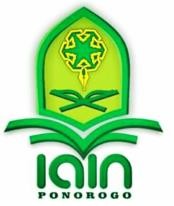 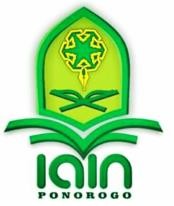 FORMULIR PENDAFTARAN UJIAN SKRIPSIYang bertanda tangan di bawah ini:Nama	: 	 NIM	: 	Nomor HP/WA	: 	 Alamat	: 	 Jurusan	:  Hukum Keluarga Islam (HKI)     	   Hukum Ekonomi Syariah (HES)   	   Hukum Tata Negara (HTN) 	Judul skripsi :Pembimbing	: 	 Mengajukan pendaftaran ujian skripsi dengan melampirkan berkas persyaratan sebagai berikut:Ponorogo, 	 Hormat kami, beri tanda checklist pada kotak yang disediakanNoNama Berkas1Formulir pendaftaran Ujian Skripsi yang telah diisi dan ditandatangani23 eksemplar Naskah Skripsi dijilid softcover warna sampul merah (HKI), kuning (HES), dan biru (HTN)33 eksemplar Ringkasan Skripsi/ Executive Summary (dijilid dengan Naskah Skripsi)43 lembar hasil cek Similarity/ Turnitin bab I dan IV (dijilid dengan Naskah Skripsi)53 lembar persetujuan Ujian Skripsi (dijilid dengan Naskah Skripsi)61 lembar salinan Transkrip Nilai Sementara71 lembar salinan Ijazah terakhir81 lembar salinan KTM91 lembar salinan Pengesahan Proposal Skripsi10Salinan Bukti Pembayaran SPP:a. Semester 8 (mahasiswa semester 8)b. Semester 8 s.d terakhir (mahasiswa di atas semester 8)111 lembar bukti status mahasiswa aktif yang dicetak dari website PD Dikti Kemenristekdikti12Salinan buku bimbingan yang telah ditanda tangani oleh pembimbing13Salinan bukti 3 x kehadiran mengikuti Ujian Skripsi